Фамилия, имя_________________________________________________________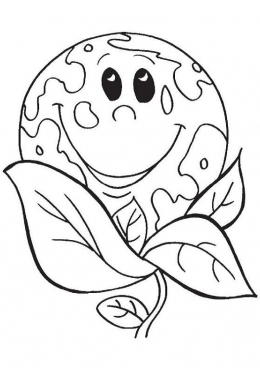 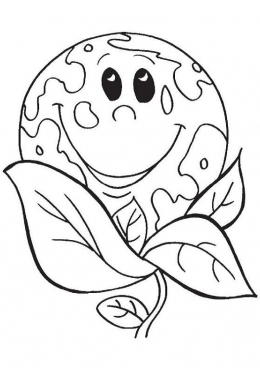 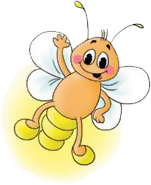 Задание № 1. Что такое природа? Выбери правильный вариант. Ответ впиши здесь:1. Природа – это всё, что создано руками человека. 2. Природа – это всё, что нас окружает. 3. Природа – это всё, что нас окружает и не создано руками человека.Задание № 2.Что сразу нужно сделать, придя домой с прогулки? Раскрась  правильный вариант. 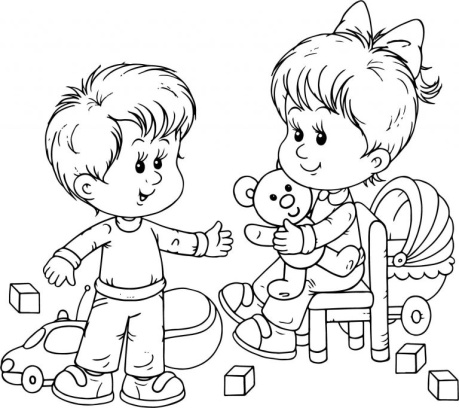 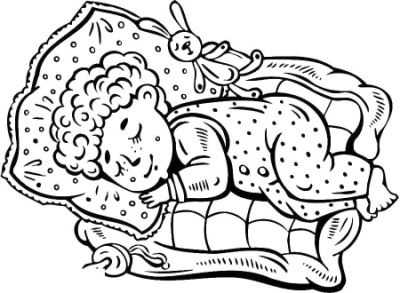 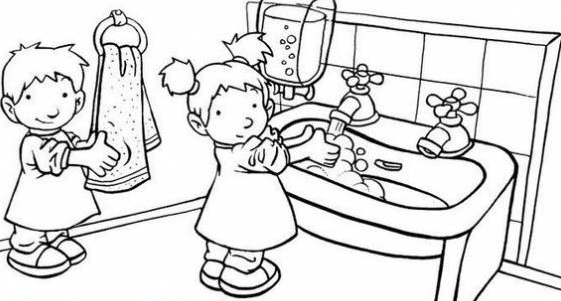 Задание № 3. Впиши первую букву названия каждого животного. Составь слово. Так ты узнаешь, что нужно сделать, чтобы не заболеть некоторыми болезнями.Задание № 4. Пройди лабиринт. Путь 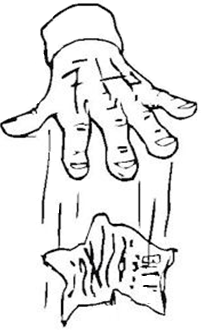 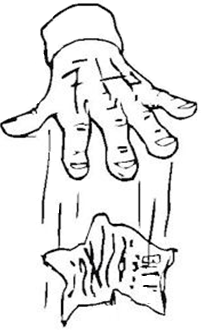 раскрась. Номер пути впиши здесь: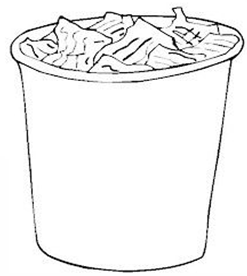 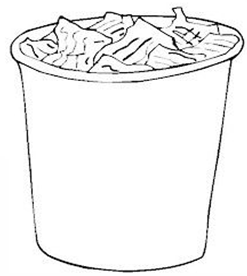 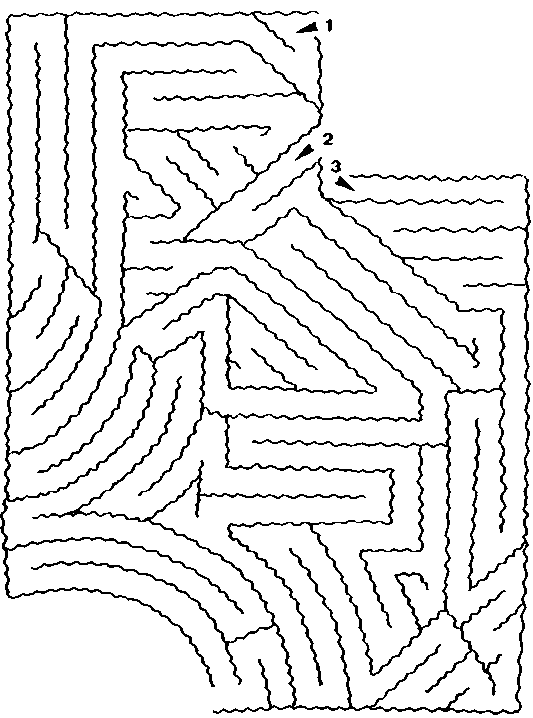 Задание № 5. Выбери и подчеркни правильный вариант:                                        «Я люблю чистоту», «Я люблю нашу Планету»,                  «Я люблю шарик».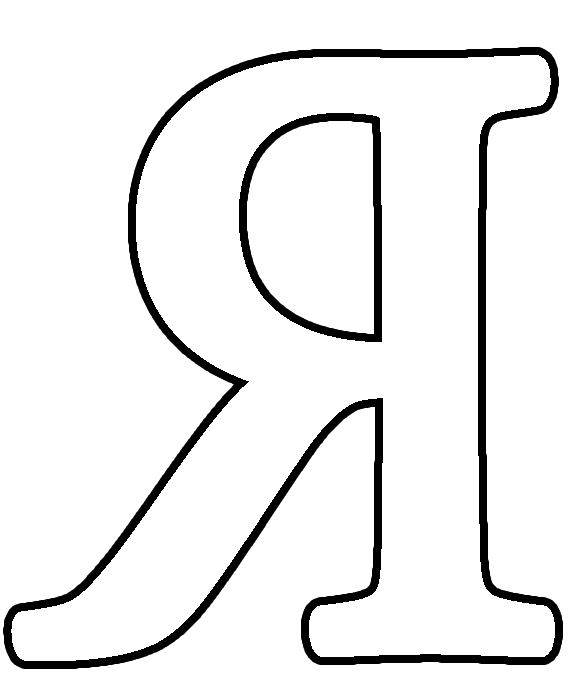 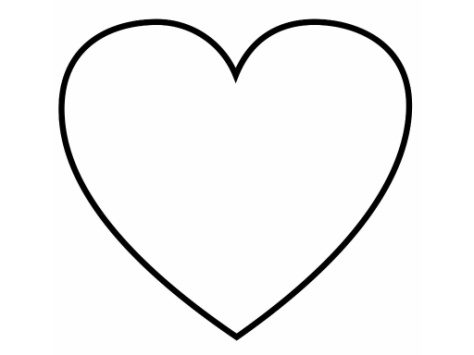 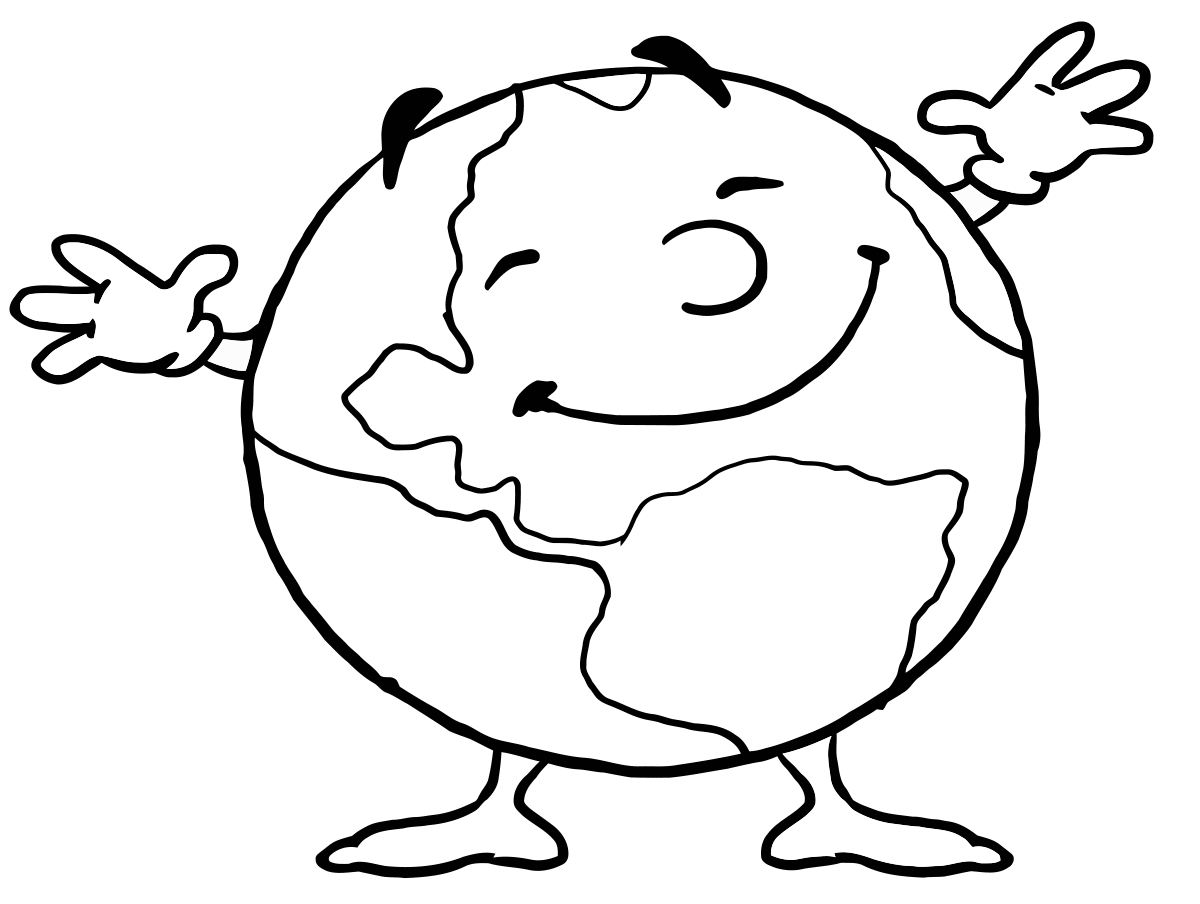 Задание № 6. Пройди лабиринт по стрелочкам. Путь раскрась зелёным цветом. По дороге собери мусор и раскрась его красным цветом. Сколько мусора ты собрал? Ответ впиши здесь: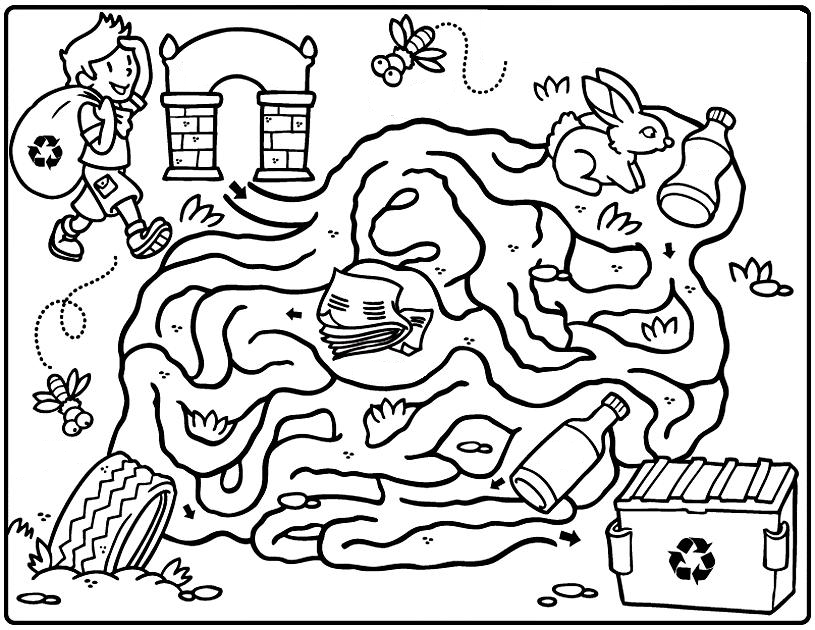 Задание № 7. Раскрась по цифрам: 1-красным цветом, 2 – зеленым,        3-коричневым,   4 – синим, 5 – серым.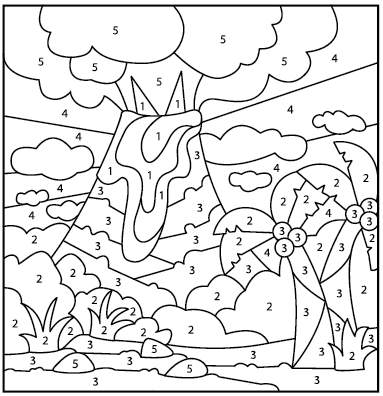 Задание № 8. Впиши буквы по стрелочкам и раскрась картинку.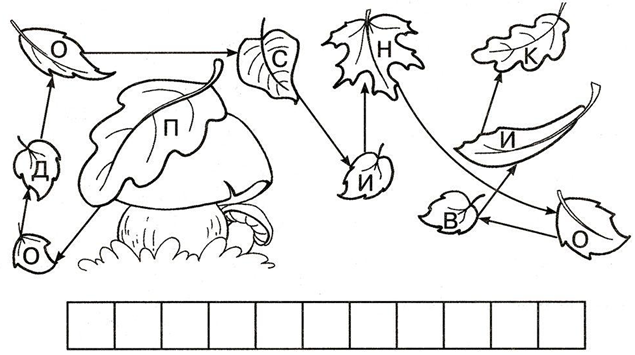 Задание № 9. Закрась 10 слов, подходящих картинке «Планета Земля». 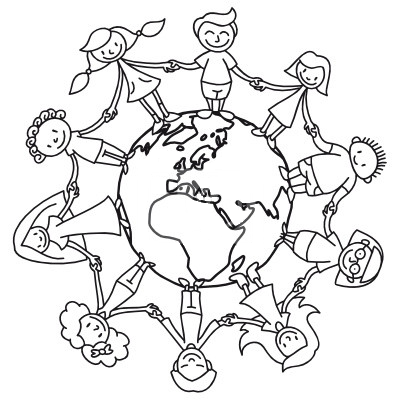 Задание № 10. В какую книгу занесены животные, птицы, растения, требующие особого внимания человека, поскольку находятся на грани исчезновения? 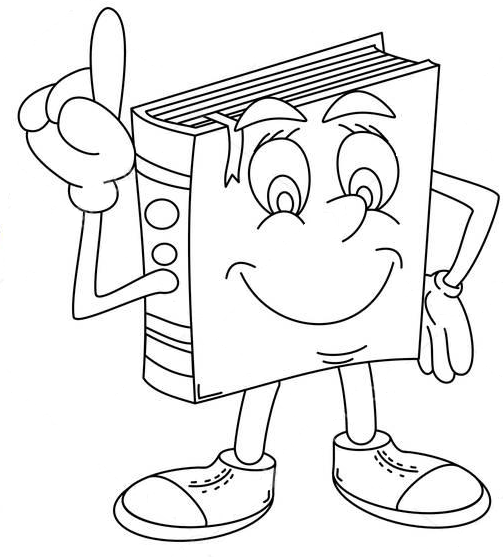 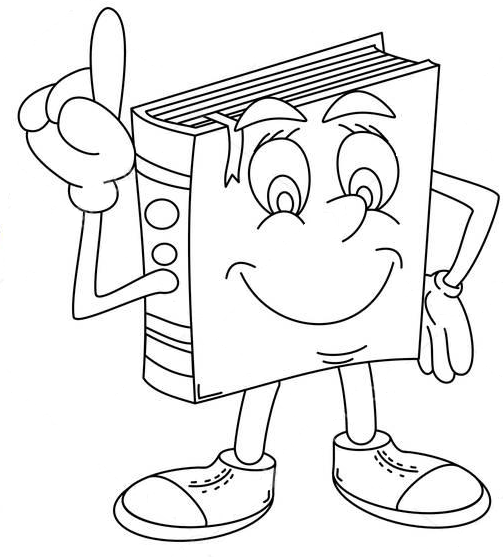 № 1. Зелёная книга. № 2. Красная книга. 				     № 3. Книга природы. Ответ впиши здесь:Задание № 11. Соедини по порядку и раскрась картинку.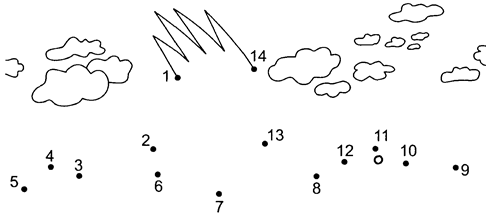 Задание № 12. Отгадай кроссворд и запиши его ключевое слово.Задание № 13. Реши ребусы и запиши ответы.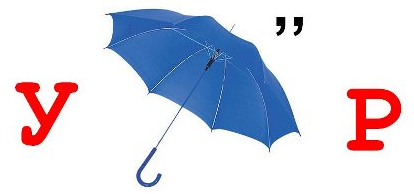 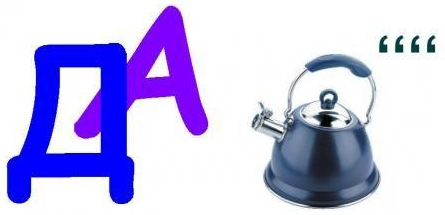 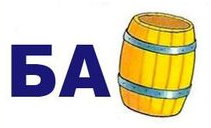 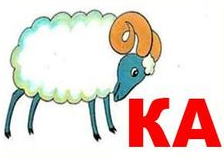                       ТЫ  - УМНИЧКА!!!
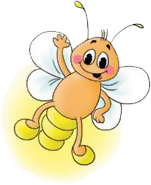 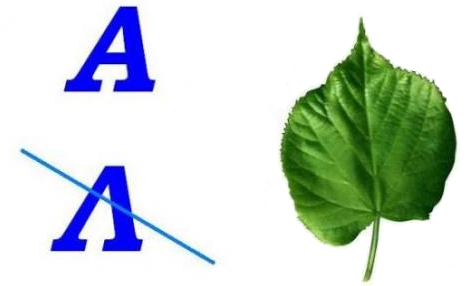 1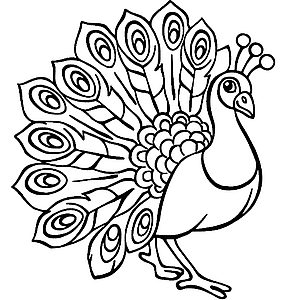 2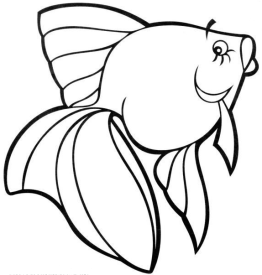 3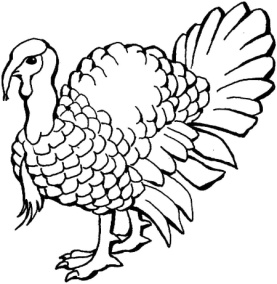 4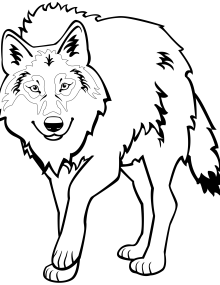 5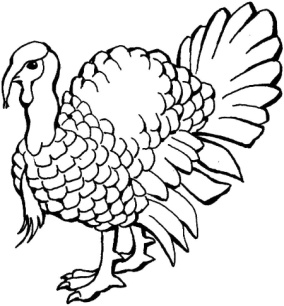 6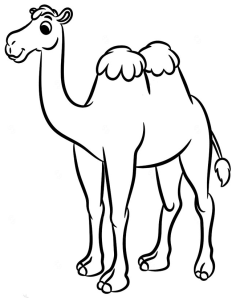 7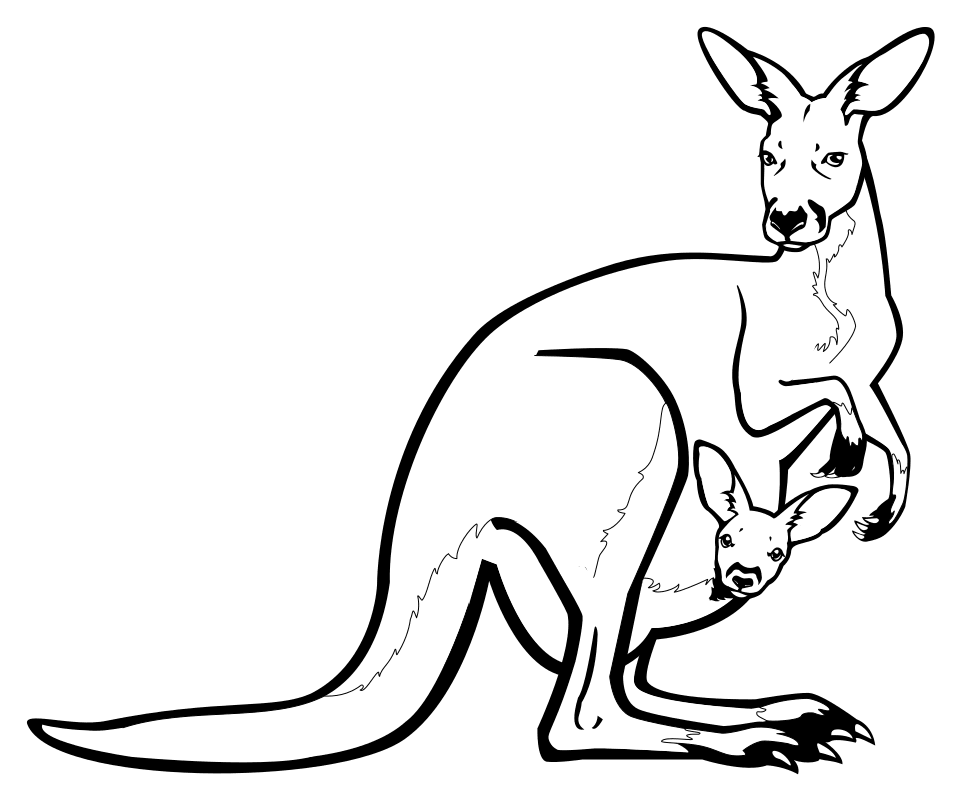 8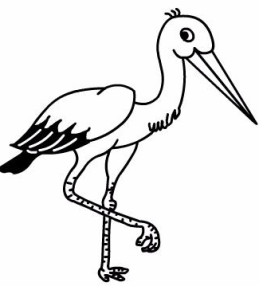 123456781234567